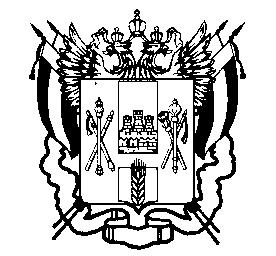 ПРАВИТЕЛЬСТВО  РОСТОВСКОЙ  ОБЛАСТИМИНИСТЕРСТВООБЩЕГО  И  ПРОФЕССИОНАЛЬНОГООБРАЗОВАНИЯРОСТОВСКОЙ ОБЛАСТИ(минобразование Ростовской области)пер. Доломановский, . Ростов-на-Дону, 44082тел.   (863) 240-34-97факс (863) 267-86-44E-: min@rostobr.ruhttp://www.rostobr.ru__________  № 24/4.3 ________На№_____________от________________________О направлении графиков обработки экзаменационных работ и апелляций о несогласии 
с выставленными баллами при  проведении ГИА 
в 2018 годуРуководителяммуниципальных органов,осуществляющих управлениев сфере образованияМинобразование Ростовской областинаправляет письмо Федеральной службы по надзору в сфере образования и науки от 14.03.2018 № 10-158 
о графиках обработки экзаменационных работ и апелляций о несогласии 
с выставленными баллами досрочного, основного, дополнительного (сентябрьского)этапа проведениягосударственной итоговой аттестации 
по образовательным программам основного общего и среднего общего образования  (далее – Графики)для использования в работе и доведения 
до сведения всех заинтересованных лиц.Прошув срок до 20 марта 2018 годаорганизовать информирование обучающихся и их родителей (законных представителей), выпускников прошлых лето сроках обработки экзаменационных работ и апелляций о несогласии 
с выставленными баллами, представленных в Графиках.В этих целях рекомендуется использовать муниципальное телевидение, радио, средства массовой информации, телефоны «горячей линии», информационные стенды, официальные сайты в сети «Интернет»муниципального органа, осуществляющего управление в сфере образования, образовательных организаций, расположенных на территории муниципального образования, проведение родительских собраний, классных часов, тематических встреч.Приложение: на 28 л. в 1 экз.Заместитель министр –начальник управления непрерывного образования                                          А.Е. ФатеевАнна Викторовна Власова,(863)269 57 42